Map of Homecoming Parade Route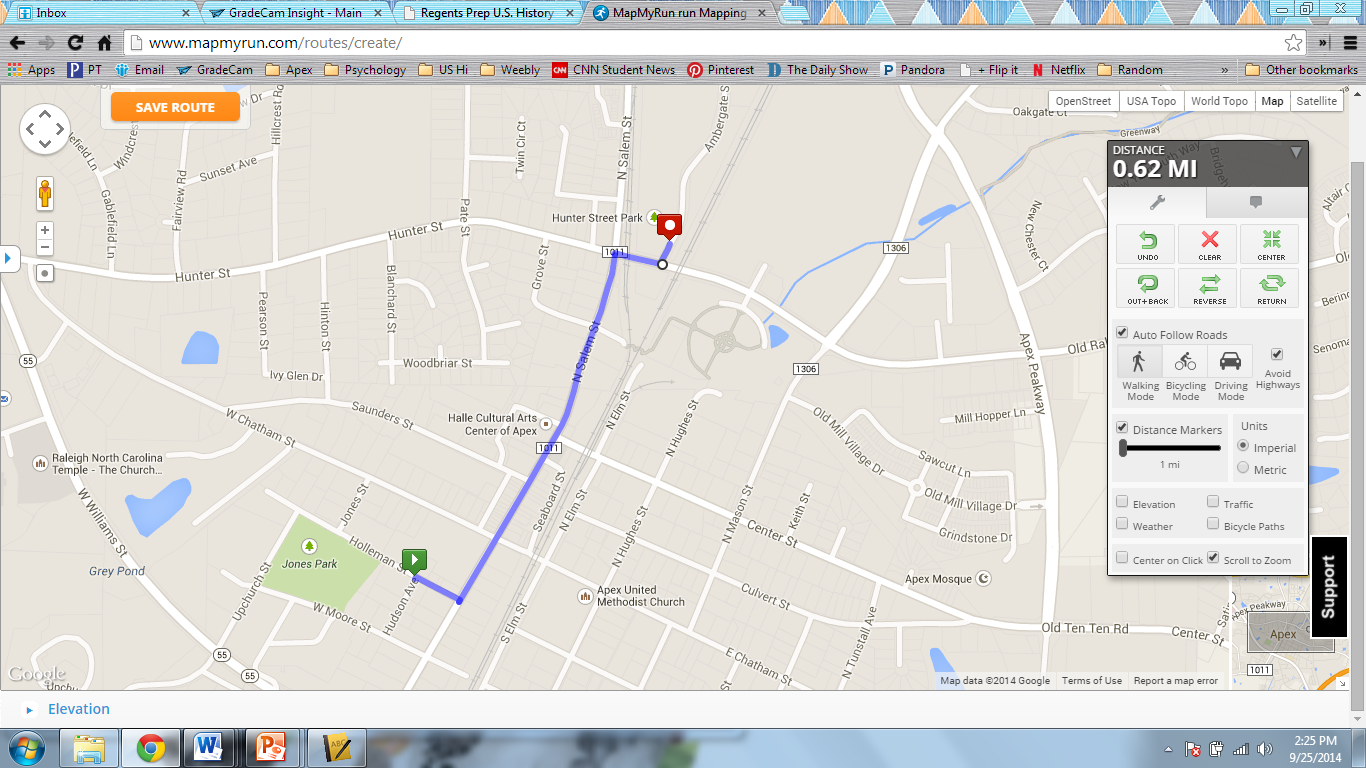 Start – Apex Baptist Church, lower parking lotFloats and Court arrive no later than 3:15Parade line-up on Holleman St.Carpool from Ambergate Station Rd (where parade ends)Parade RouteHolleman St left on Salem St.North on Salem StSalem St right on Hunter StHunter St left on Ambergate Station Rd.Finish - Ambergate Station RdPlease clear area on Hunter St as soon as possible to allow for traffic flowRetrieve cars left in this areaReturn to church parking lot to clean if necessaryDisplay float in staff lot near Pods if desiredMap of Homecoming Parade RouteStart – Apex Baptist Church, lower parking lotFloats and Court arrive no later than 3:15Parade line-up on Holleman St.Carpool from Ambergate Station Rd (where parade ends)Parade RouteHolleman St left on Salem St.North on Salem StSalem St right on Hunter StHunter St left on Ambergate Station Rd.Finish - Ambergate Station RdPlease clear area on Hunter St as soon as possible to allow for traffic flowRetrieve cars left in this areaReturn to church parking lot to clean if necessaryDisplay float in staff lot near Pods if desired